归档资料注意事项：所有文件应放在文件夹(A4三寸)或文件盒(A4三寸)中（申办方自行准备），零散的资料无法进行归档。若有开口的文件夹，则需要用白色线绳进行井字打捆（打活扣）。如为文件盒，需保证文件盒完好，不要过满，不会因搬运而破损。所有文件夹和文件盒应提前制作好侧签。
一、 临床试验结题资料装订要求二、 封脊要求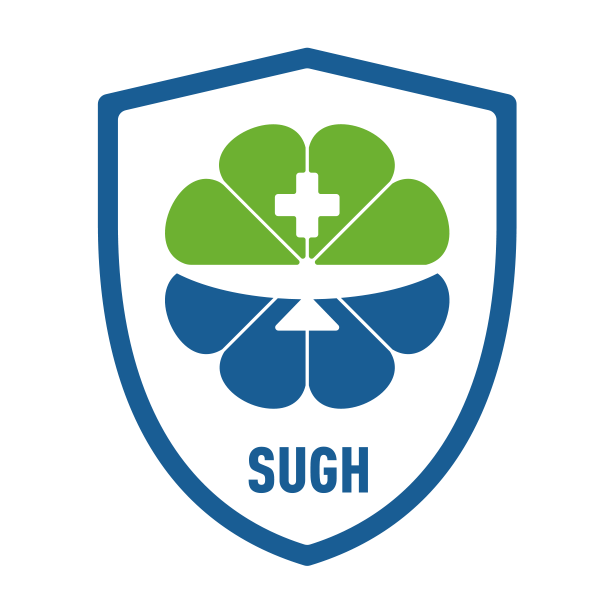 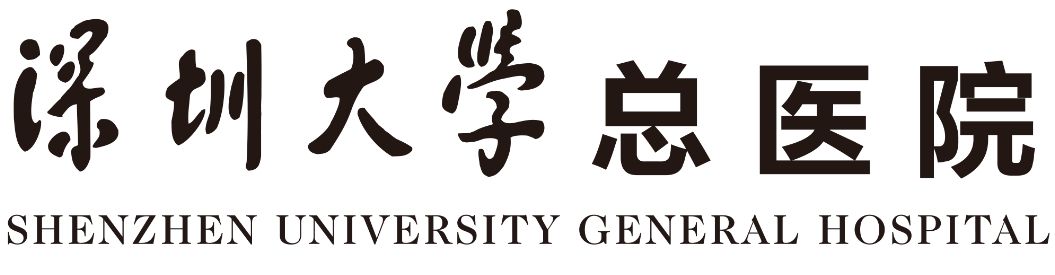 文件内容 装订要求或备注 图例研究者文件夹 接受申办方提供的统一格式的黑色、硬壳、两孔文件夹(A4三寸)。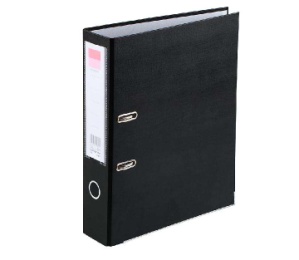 结题报告（如分中心小结表、总结报告、统计分析报告、色谱图等）结题报告较多时请使用档案盒，侧脊标注存放内容(A4三寸)。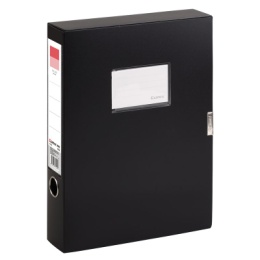 胸片等特型文件按顺序整理好后打井字格存放，并于首页标注受试者编号。ICF 单独存放受试者文件夹（研究病历）接受多份受试者文件夹按顺序存放于一个档案盒中，不同受试者资料间用明显方式隔开，档案盒侧脊注明受试者编号。电子CRF刻录成可读格式（如 pdf），如设密码需将提取密码打印存放于机构综合卷中。纸质 CRF可将多份 CRF 按顺序存放于一个档案盒中，档案盒侧脊注明受试者编号。